.Position: Begin back to back, about 8 feet apartTOE FANSTOE AND HEEL SPLITSRIGHT AND LEFT HOOKSTOMP AND HOLD, PIVOT TURN AND HOLDComplete turn began with 21-22, right stomp forwardRIGHT AND LEFT KICK AND SHUFFLERIGHT AND LEFT SHUFFLE (PROMENADE) FORWARD TWICEJAZZ BOX WITH ¼ TURN RIGHT TWICERIGHT VINE AND STOMP:LEFT VINE WITH ½ TURN AND STOMP:REPEATAt some point Knox Rhine added some steps to Chris' dance making it a 64 count dance. To do the Knox "altered" version insert the following as steps 41-48REPEAT RIGHT AND LEFT KICK AND SHUFFLE AS BEFORE:Rednex Stomp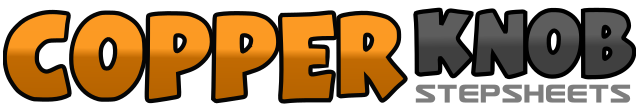 .......Count:56Wall:2Level:Improver contra dance.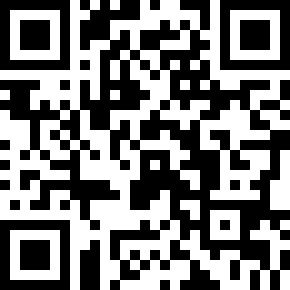 Choreographer:Chris Kumre (USA)Chris Kumre (USA)Chris Kumre (USA)Chris Kumre (USA)Chris Kumre (USA).Music:Cotton Eye Joe - RednexCotton Eye Joe - RednexCotton Eye Joe - RednexCotton Eye Joe - RednexCotton Eye Joe - Rednex........1-4Right toe fan out, fan in, fan out, fan in5-8Left toe fan out, fan in, fan out, fan in9-10Both toes fan out, both toes in11-12Both heels fan out, both heels in13-14Right heel touch forward, right hook across left leg15-16Right heel touch forward, right step together17-18Left heel touch forward, left hook across right leg19-20Left heel touch forward, left step together21-22Right stomp forward, hold23-24Pivot ½ turn left, hold25-26Right stomp (no weight), right kick forward27-28Right shuffle in place29-30Left stomp (no weight), left kick forward31-32Left shuffle in place33-34Right shuffle forward35-36Left shuffle forward37-38Right shuffle forward39-40Left shuffle forward41-42Right step across left, left step back43-44Right step to side with ¼ turn right, left together45-46Right step across left, left step back47-48Right step to side with ¼ turn right, left together49-52Right vine (with left stomp on 4th step)53-55Left vine with ½ turn56Left stomp41-42Right stomp (no weight), right kick forward43-44Right shuffle in place45-46Left stomp (no weight), left kick forward47-48Left shuffle in place